TINJAUAN ATAS PENJUALAN PRODUK UMROH PT SHABILLA ERALDO UTAMA CABANG BOGOR TUGAS AKHIROleh:ROSITA YULIANANPM : 160110038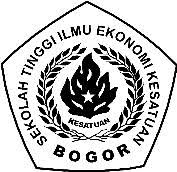 PROGRAM STUDI KEUANGAN & PERBANKAN DIPLOMA IIISEKOLAH TINGGI ILMU EKONOMI KESATUANBOGOR2019